.The dance starts after 4 countsSIDE CROSS POINT R+L, ¼ TURN R, ¼ TURN R, SAILOR STEPCROSS, SIDE R, SAILOR ¼ TURN L, STEP R, HITCH L, COASTER CROSSRESTART on Wall 5 and 10LONG STEP R, HOLD, BALL CROSS, SIDE L, BACK ROCK R, ROCK FWD R½ TURN R, ½ TURN R, SHUFFLE BACK, BACK ROCK L, STEP L, ½ TURN R ON PLACE, TOUCH RRESTART after 16 count in wall 5 (3:00) and wall 10 (6:00)HAVE FUNContact:- gudrun@gudrun-schneider.com - www.gudrun-schneider.comDon't Touch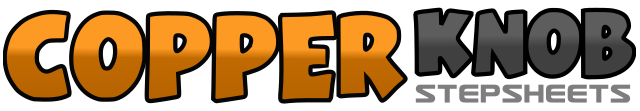 .......Count:32Wall:4Level:Improver.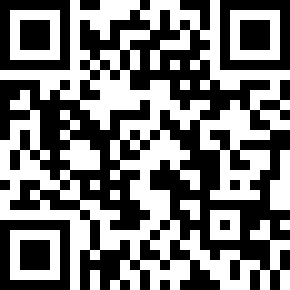 Choreographer:Gudrun Schneider (DE) - January 2020Gudrun Schneider (DE) - January 2020Gudrun Schneider (DE) - January 2020Gudrun Schneider (DE) - January 2020Gudrun Schneider (DE) - January 2020.Music:Please Don’t Touch - RAYEPlease Don’t Touch - RAYEPlease Don’t Touch - RAYEPlease Don’t Touch - RAYEPlease Don’t Touch - RAYE........1-2RF step to the right side, LF touch across RF3-4LF step to the left side, RF touch across LF5-6¼ turn right (3:00) - RF step forward, ¼ turn right  - LF step left side (6:00)7&8RF step behind LF, LF step left side, RF step right side1-2LF cross over RF, RF step right side3&4¼ turn left - LF step behind RF, RF step next to LF, LF step forward (3:00)5-6RF step forward, raise left knee7&8LF step back, RF step next to LF, LF cross over RF1-2RF long step right side, hold&3-4LF step beside RF, RF cross over LF, LF step left side5-6RF step back, recover on LF7-8RF step fwd, recover on LF1-2½ turn right - RF step forward, ½ turn right – LF step back3&4RF step back, LF step next to RF, RF step back5-6LF step back, recover on RF7-8LF step forward - ½ turn right on LF, RF touch next to LF  (weight on LF) (9:00)